※当日参加も可能ですが，参加者把握のために事前申込に御協力ください。※気象状況によっては，中止することがあります。ご了承ください。広島県 農林水産局 農業技術課へ,ＦＡＸ・メール・電話のいずれかでお申込みください。広島県 農林水産局 農業技術課へ,ＦＡＸ・メール・電話のいずれかでお申込みください。申込期限令和５年６月１５日（木）ＦＡＸ０８２－２２３－３５６６（広島県農業技術課宛て）メール申込用紙の内容を記載し，次のアドレスにお送りください。nougijutsu@pref.hiroshima.lg.jp電　話０８２－５１３－３５８５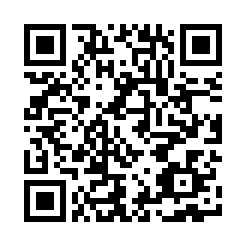 市町名所属団体名申込代表者記載欄氏名電話電話申込代表者記載欄参 加 会 場　※○をしてください。参 加 会 場　※○をしてください。参 加 会 場　※○をしてください。参 加 会 場　※○をしてください。参 加 会 場　※○をしてください。申込代表者記載欄６/２２（木）農業技術センター（東広島） 会場出席６/２２（木）農業技術センター（東広島） 会場出席７/６（木）十日市コミュニティーセンター(三次)　会場出席申込代表者記載欄６/２２（木）　Ｚｏｏｍ　６/２２（木）　Ｚｏｏｍ　７/６（木）　Ｚｏｏｍ申込代表者記載欄※Zoom受講の方は，受講する方ごとにメールでお申し込みください。※Zoom受講の方は，受講する方ごとにメールでお申し込みください。※Zoom受講の方は，受講する方ごとにメールでお申し込みください。※Zoom受講の方は，受講する方ごとにメールでお申し込みください。※Zoom受講の方は，受講する方ごとにメールでお申し込みください。申込代表者記載欄研修会に参加する目的は何ですか？　※該当する項目に○をしてください研修会に参加する目的は何ですか？　※該当する項目に○をしてください研修会に参加する目的は何ですか？　※該当する項目に○をしてください研修会に参加する目的は何ですか？　※該当する項目に○をしてください研修会に参加する目的は何ですか？　※該当する項目に○をしてください申込代表者記載欄ＧＡＰに取り組みたいＧＡＰをよく知らないので，まずは勉強したい申込代表者記載欄みどりのチェックシートの取組に関する研修受講のため農作業安全について知りたい申込代表者記載欄その他（　　　　　　　　　　　　　　　　　　　　　　　　　）その他（　　　　　　　　　　　　　　　　　　　　　　　　　）その他（　　　　　　　　　　　　　　　　　　　　　　　　　）その他（　　　　　　　　　　　　　　　　　　　　　　　　　）出席者氏名※申込代表者以外の申込がある場合１４４出席者氏名※申込代表者以外の申込がある場合２５出席者氏名※申込代表者以外の申込がある場合３６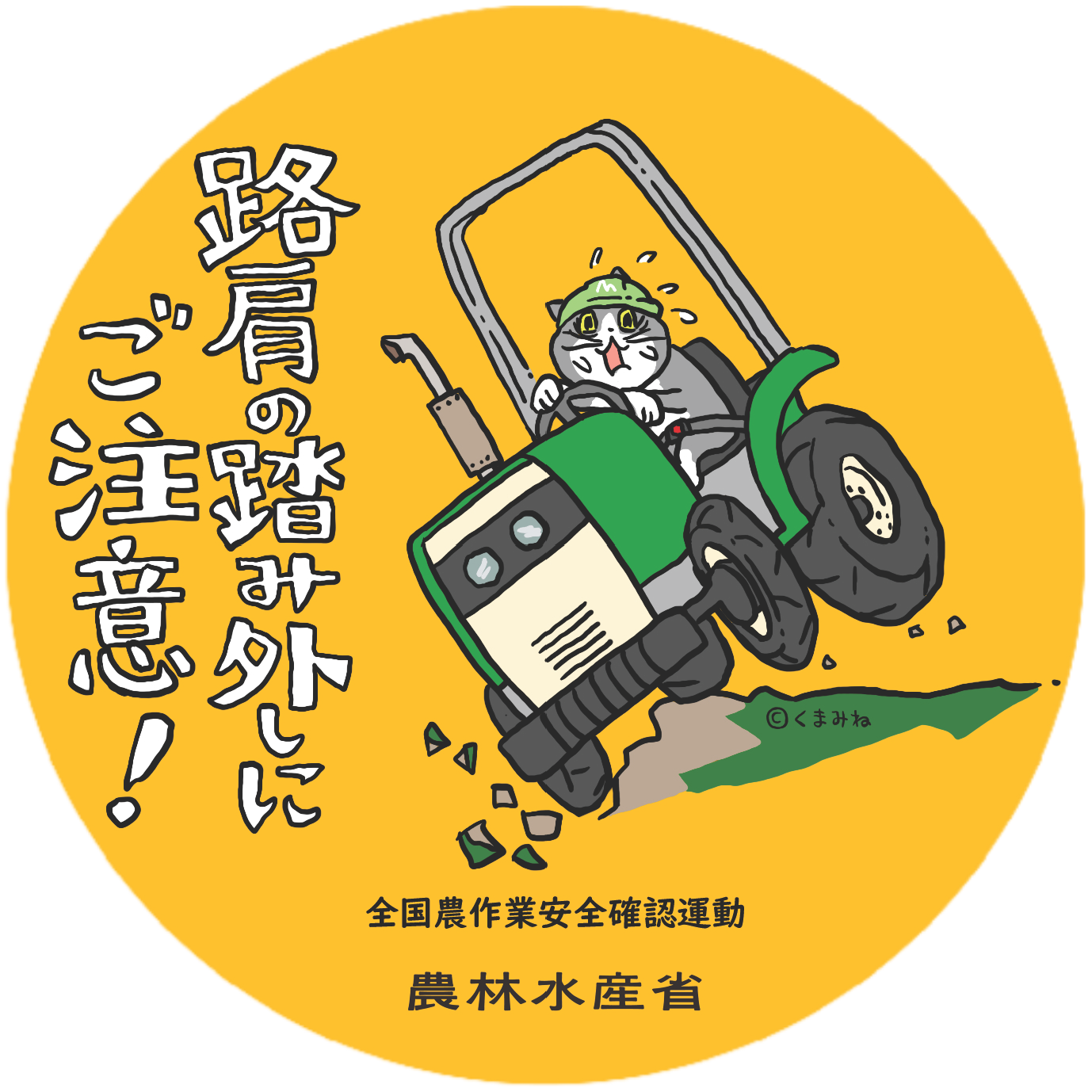 連絡等